Supplemental material:Supplemental Figure 1: Flowcharts of births included and excluded in analyses 1986 to 2012. 1a: ONS Births1b: NN4BSupplemental table 1: ONS births characteristics of included and excluded in analysis (1986 and 2012)*Test for difference performed using chi-square for categorical variables and t-test for continuous variables. Supplemental table 2: NN4B characteristics of included and excluded in analysis (2006 and 2012)*Test for difference performed using chi-square for categorical variables and t-test for continuous variables. Supplemental table 3: Risks of being born pre-term in all, live singleton births 2006-2012 (NN4B data)1Adjusted for maternal age, marital status, area-level deprivation, individual ethnicity Supplemental table 4: Temporal trends in mean birthweight (grams) in all births 1986- 2012 (ONS data) by maternal age1 Adjusted for marital status, area-level deprivation and area-level ethnicitySupplemental Figure 2: Temporal trends in proportions of live, singleton births in England and Wales (1986-2012) with a very low birth weight (VLBW), low birth weight (LBW), and high birth weight (HBW).Supplemental figure 3: a) Proportion of births (%) by maternal age group, live, singleton births in England and Wales (1986 and 2012)1 b)  Mean birthweight by maternal age and sex 1 imputed data in 1991 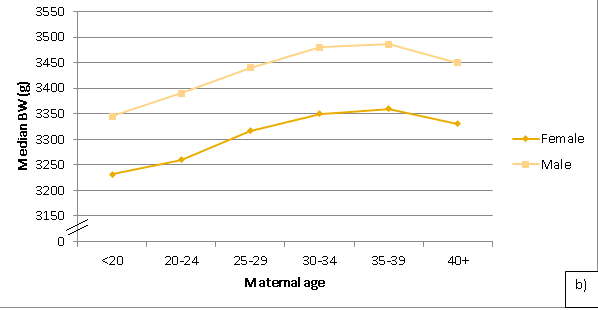 Supplemental table 5: Sensitivity analysis - Annual trends in mean birthweight (grams) adjusting for area or individual level ethnicity (2006-2012) 1Adjusted for maternal age, marital status, area-level deprivation and area-level ethnicity.2Adjusted for maternal age, marital status, area-level deprivation and individual level ethnicity.Supplemental table 6: Sensitivity analysis - Annual trends in mean birthweight (grams) adjusting for area-level ethnicity split by ethnic groups (1986-2012) 1Adjusted for maternal age, marital status, area-level deprivationSupplemental table 7: Mean annual birthweight of all live, singleton births in England and Wales (1986-2012) with years of change – data for figure 2Bold = Potential temporal points of change in the average yearly birthweight1 Potential points of change in female births onlyCharacteristics Included (n = 17,254,624)Excluded (n = 247,435)P-value*Female (%)48.748.60.3Mean birth weight (g)3354.93316.6<0.001 Maternal age group (%)<0.001<207.16.920-2421.321.925-2930.532.130-3426.625.735-3912.111.1≥402.52.3Marital status (%)<0.001Married.62.766.0Not married, single registration.7.28.1Not married, co-registration, parents co-habiting.22.718.4Not married, co-registration, parents living on different address.7.57.5Carstairs 2001 quintile (%)<0.001117.314.4218.016.0319.218.7420.221.0525.329.9Mean non-white area-level ethnicity (%)11.315.5<0.001Characteristics Included (n = 4,708,769)Excluded (n = 77,627)P-value*Female (%)48.748.50.2Mean birthweight (g)3371.43234.7<0.001Maternal age group (%)<0.001<205.97.420-2419.121.525-2927.327.430-3428.025.735-3916.014.4≥403.73.6Marital status (%)<0.001Married.54.049.9Not married, single registration.6.28.0Not married, co-registration, parents co-habiting.30.230.12Not married, co-registration, parents living on different address.9.712.0Carstairs 2001 quintile (%)<0.001116.513.9217.214.4319.517.7421.220.3525.633.7Mean non-white area-level ethnicity (%)12.012.7<0.001Individual ethnicity<0.001White77.074.9Black5.46.2Asian10.211.0Other7.37.8Mean gestational age (weeks)39.338.0<0.001Unadjusted yearly Odds Ratio [95% CI]Adjusted1 yearly Odds Ratio [95% CI]NN4B 2006-2012 – All live, singleton births - Pre-termNN4B 2006-2012 – All live, singleton births - Pre-termNN4B 2006-2012 – All live, singleton births - Pre-termFemale0.98 [0.98;0.98]0.98 [0.97;0.98] Male0.98 [0.98;0.98] 0.97 [0.98;0.98]Maternal ageUnadjusted yearly birthweight change [95% CI]Adjusted1 yearly birthweight change [95% CI]Unadjusted birthweight change [95% CI] 1986-2012Adjusted3 birthweight change [95% CI] 1986-2012MaleMaleMaleMaleMale<30 years0.1 [0.0-0.2]1.2 [1.1-1.2]0.6 [0.2-1.1]8.1 [7.7-8.6]≥30 years2.4 [2.3-2.4]2.5 [2.4-2.6]16.5 [16.0-17.0]17.3 [16.9-17.9]FemaleFemaleFemaleFemaleFemale<30 years0.1 [0.1-0.2]1.3 [1.2-1.3]1.0 [0.6-1.4]8.9 [8.5-9.3]≥30 years2.4 [2.3-2.4]2.5 [2.4-2.6]16.5 [16.0-17.0]17.4 [16.9-17.9]Unadjusted yearly change [95% CI] Adjusted1 yearly change [95% CI] – Area-level ethnicityAdjusted2 yearly change [95% CI] – individual ethnicity2MaleMaleMaleMalebirthweight (grams)3.8 [3.4:4.1]3.7 [3.3;4.0]4.4 [4.0;4.8]Term (≥37 weeks gestation)Term (≥37 weeks gestation)Term (≥37 weeks gestation)Term (≥37 weeks gestation)birthweight (grams)2.5 [2.2;2.8]2.3 [2.0;2.6]3.0 [2.7;3.3]Pre-Term (<37 weeks gestation)Pre-Term (<37 weeks gestation)Pre-Term (<37 weeks gestation)Pre-Term (<37 weeks gestation)birthweight (grams)4.4 [2.3;6.2]4.2 [2.4;5.9]4.3 [2.5;6.1]FemaleFemaleFemaleFemalebirthweight (grams)3.4 [3.0;3.7]3.4 [3.0;3.7]3.9 [3.6;4.3]Term (≥37 weeks gestation)Term (≥37 weeks gestation)Term (≥37 weeks gestation)Term (≥37 weeks gestation)birthweight (grams)2.3 [1.9;2.6]2.2 [1.9;2.5]2.7 [2.4;3.1]Pre-Term (<37 weeks gestation)Pre-Term (<37 weeks gestation)Pre-Term (<37 weeks gestation)Pre-Term (<37 weeks gestation)birthweight (grams)4.3 [2.3;6.2]4.2 [2.3;6.1]4.3 [2.4;6.3]Yearly birthweight change (grams) [95% CI]Unadjusted Adjusted1 + percentage white Adjusted1 + percentage blackAdjusted1 + percentage AsianAdjusted1 + percentage white, black & AsianONS births 1986-2012ONS births 1986-2012ONS births 1986-2012ONS births 1986-2012ONS births 1986-2012ONS births 1986-2012Female births1.4 [1.3;1.4]1.6 [1.5;1.6]1.4 [1.3;1.4]1.6 [1.5;1.6]1.6 [1.6;1.7]Male  births1.4 [1.4;1.5]1.6 [1.6;1.7]1.4 [1.3;1.4]1.6 [1.6;1.7]1.6 [1.6;1.7]YearMean male birthweight (grams)Mean female birthweight (grams)1986337632581987338532671988339932831989340032821990340232831991340632871992341832971993342033031994341933001995340732891996341332911997341032911998341232941999340932922000341632982001341132942002340732912003340632892004340932942005341132962006341232942007342133032008342833092009134283309201034343316201134353315201234363316